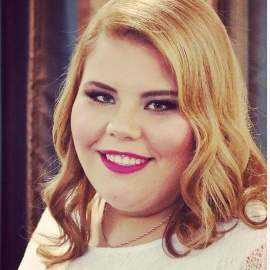 INFORME MENSUAL – DIRECCIÓN GENERAL BRIANDA VIVIAN MARTÍNEZABRIL Elaboró: Grecia Karely Madonia RiveraJefa de Área                                    Instituto Sonorense de la JuventudInstituto Sonorense de la JuventudInstituto Sonorense de la JuventudBrianda Vivian MartínezBrianda Vivian MartínezBrianda Vivian MartínezEJE DEL PED2016-2021DESCRIPCIÓN DEACCIONES RELEVANTESIMPACTODIRECTO O ESPERADOE INVERSIÓNEE-4Firma de Convenio de colaboración  con Universidad Tecnológica de GuaymasCon la firma de este convenio lograremos impactar a cada joven que estudie en Universidad Tecnológica de Guaymas  para que pueda realizar su Servicio Social dentro del Instituto Sonorense de la Juventud.EE-1Capacitación de primeros auxilios (previo Semana Santa )Hermosillo y Guaymas Fueron capacitados en primeros auxilios alrededor de 250 jóvenes estudiantes de la UTGuaymas y de Hermosillo quienes apoyarán en las actividades preventivas del IsJuventud esta Semana Santa.EE-1Lanzamiento del Operativo de Semana Santa en FamiliaParticipan jóvenes del Instituto Sonorense de la Juventud con el programa Más Control en la prevención de accidentes viales por consumo de alcohol y uso del celular mientras manejan.Brigadas nocturnas con alcoholímetros a los centros más concurridos en San Carlos.Recomendar a los jóvenes que no manejen si consumieron alcohol evitando que manejes si consumiste alcohol.EE-1Simulacro de Accidente Vial  +Control. Concientización al volante  “ Tomar y manejar no es de Superhéroes”Gracias a este simulacro se impactó a jóvenes de para hacer consciencia y tomar precauciones al manejar, jamás combinar alcohol o celular al manejar, las consecuencias son fatales y te marcan de por vida.Simulacro alusivo a Semana Santa.EE-41er Simposio de Ingeniería Industrial 2017 de la UES Magdalena "Cambia al mundo, crea el futuro". Llevamos a los jóvenes la conferencia sobre Branding Personal de la Ing. Martha Huerta, reafirmando así todo el apoyo del Instituto Sonorense de la Juventud para con los jóvenes magdalenenses.EE-4Taller de Atención al Cliente y Consumidores del Proyecto Vive, que forma parte de la Organización de Estados Americanos.Ofrecimos este taller a más de 120 jóvenes del CONALEP plantel Magdalena para unificar y canalizar recursos humanos, tecnológicos y financieros para las personas que viven en situación de vulnerabilidad.